ГБОУ лицей №1793 «Жулебино»Родительское собрание - практикум в средней группе«Путешествие в страну знаний продолжается!»Составили, подготовили  и провели:                                                    - воспитатель высшей квалификационной  категории  ГБОУ лицей № 1793 «Жулебино» -  Леонова Е.А;- педагог – психолог первой  квалификационной категории     ГБОУ лицей № 1793 «Жулебино» - Мезенцева Н.В.Москва 2013гПредисловие: предлагаемое вашему вниманию  родительское собрание проводилось   в начале учебного года. Сценарий этого  собрания разрабатывался нами (воспитателем и психологом)  и его цель  - на  практических примерах показать родителям формы и методы  обучения детей в ДОУ, а так же донести до наших родителей  мысль: «Воспитывать детей – значит учить их обходиться без нас». Это стало для нас актуальным, потому что, несмотря на то, что работа по формированию навыков самостоятельности у детей проводится с ясельной группы и к средней группе практически все дети умеют одеваться самостоятельно (с небольшой помощью взрослого), в начале учебного года после летнего перерыва в раздевалке можно было наблюдать одну картину: детки сидят, а взрослые (мамы, папы, бабушки, дедушки) – одевают их  и раздевают (ведь так быстрее!). Поэтому мы решили провести родительское собрание с элементами  практического тренинга.Необходимые материалы: благодарственные письма родителям, презентация для обсуждения по теме: «Овощи и фрукты»,  небольшой мячик (или любая мягкая игрушка), чистые листы бумаги, ручки, 2 куклы, 2 мотка шерстяных ниток, бланки с тестом.Ход  собрания:Основная часть собрания -  «Путешествие в страну знаний продолжается!»       воспитатель Леонова Е.А.Приветствие.Добрый вечер, уважаемые родители! Мы очень рады видеть вас в нашей группе! Тема сегодняшней нашей встречи: «Путешествие в страну знаний продолжается!»  Нашим детям исполнилось по 4 года, они перешли в среднюю группу детского сада.  Я поздравляю Вас с началом нового учебного года!  Огромные слова благодарности всем  родителям, принявшим участие в подготовке группы к началу учебного года. А самых активных мне хотелось бы отметить, вручив им благодарственные письма. (вручение благодарственных писем). В нашей группе появились новые дети. Мы всем говорим: «Добро пожаловать  в нашу дружную семью!»2.Ознакомление родителей с программой на предстоящий учебный год.           Сетка занятий  представлена вашему вниманию  на информационном стенде.           На математике мы продолжим закреплять полученные ранее знания о геометрических фигурах, продолжим изучение числового ряда, будем решать логические задачи и многое другое. По ознакомлению с окружающим миром – расскажем детям о предметах, их признаках и материалах, из которых они изготовлены; об общественном транспорте; о правилах дорожного движения; о родном городе (название города, домашний адрес); познакомим с комнатными растениями, деревьями, фруктами, ягодами, грибами, птицами, насекомыми, дикими и домашними животным, птицами; последовательностью времен года.На занятиях по развитию речи будем учиться называть слова, начинающиеся на определенный звук; согласовывать слова в предложении; описывать предметы и игрушки; рассказывать по картине; составлять небольшие рассказы. Большой объем  для заучивания.Очень трудной задачей будет для нас научиться правильно держать ножницы и пользовать ими. Сначала будем резать по прямой, а затем вырезать круг из квадрата и т.д.3.Культура общения и навыки самообслуживания детей. В течении года мы будем проводить большую работу по культуре общения , поведения и совершенствованию навыков самообслуживания.         Много лет создавались людьми правила поведения, этикета, цель которых была, кроме нравственных качеств: доброты, чуткости, сердечности, прививать чувство меры и красоты в манерах поведения, разговоре, приёме гостей – словом во всём, с чем мы выходим в общество. Секреты воспитания культуры поведения очень просты - это наглядный пример родителей и педагогов.«Ничто не ценится так дорого и обходится так дёшево, как вежливость»«Вежливое слово, как добрый волшебник, дарит настроение, радует и даже лечит людей» Мы, взрослые, знаем: вежливое слово становится волшебным, когда в нём появляются лучики солнца и тепла. А как научить ребёнка не только говорить все волшебные слова, но и говорить их по-особому, приветливо, с улыбкой. Многократные упражнения способствуют выработке привычки  осваивать определённые нормы поведения.Культура общения - предусматривает выполнение ребенком норм при общении со взрослыми и сверстниками, основанных на уважении и доброжелательности, с использованием соответствующего словарного запаса и норм обращения, а также вежливое поведение в общественных местах, быту.Культура общения предполагает не только делать нужным образом, но и воздерживаться от неуместных в данной обстановке действий, слов. Ребенка надо учить замечать состояния других людей. Уже с первых лет жизни ребенок должен понимать, когда можно побегать, а когда нужно тормозить желания, потому что в определенный момент, в определенной обстановке, такое поведение становится недопустимым, т. е. поступать, руководясь чувством уважения к окружающим в сочетании с простой естественностью, как общительность.Мы уверены, что наши дети  усвоят все правила, ибо мы – взрослые, будем для них примером для подражания.4.Вопросы для обсуждения	(дискуссия).Какие привычки культурного поведения имеет ваш ребенок (передавая мяч друг другу, родители приводят примеры)? Что, по-вашему, является главным в воспитании  навыков культуры поведения дошкольников?Считаете ли Вы важной необходимостью работу по привитию детям дошкольного возраста правил и норм по культуре поведения и общения и почему?5.Показ родителям фрагмента занятия.Показ мультимедийной презентации «Овощи и фрукты» (закрепление знаний по теме, отработка формы, цвета) с целью наглядно показать родителям формы и методы закрепления и повторения с детьми материала по пройденным темам.В течение года наши занятия будут построены таким образом, чтобы каждый ребенок мог проявить себя,  поделиться своим «детским» опытом.Наше путешествие по стране знаний будет очень интересным и увлекательным, так как большинство занятий    будет  проходить с 	 использованием мультимедийных  технологий. Нас ждет много творческих конкурсов. Конечно -  же нам придется много трудиться и мы надеемся  на сотрудничество с вами и вашу помощь детям! Я, как педагог, буду стараться работать так, чтобы в нашей группе  всегда царили счастье познания, радость общения, атмосфера любви и совместного  творчества. Путешествие в страну знаний продолжается! Желаю Вам успехов, интересных открытий, веселых игр, настоящих друзей! Только вперед!А для того, чтобы это путешествие принесло только пользу нашим детям, давайте послушаем нашего психолога Надежду Владимировну. Она расскажет нам о возрастно – психологических особенностях детей 4 – 5 лет и поднимет важный вопрос – вопрос самостоятельности и привития навыков трудолюбия детей. 6. Выступление психолога на родительском собрании в средней группе: «Дайте мне сделать это самому!» Или как развивать и поддерживать в ребёнке чувство самоценности»Краткая теоретическая справка о возрастно – психологических особенностях детей 4 – 5 лет: возраст от четырёх до пяти лет – период относительного затишья. Ребёнок вышел из кризиса, осознаёт собственную «отдельность» от родителей и, в целом, стал спокойнее, послушнее, покладистее.В этом возрасте у вашего ребёнка активно развиваются:ЛЮБОЗНАТЕЛЬНОСТЬ, которая заставляет детей постоянно задавать вопросы обо всём, что они видят  - это возраст почемучек;ЭМОЦИИ – ребёнок расширяет палитру осознаваемых эмоций, он начинает понимать чувства других людей, учится сопереживать;ОТНОШЕНИЯ СО СВЕРСТНИКАМИ – появляется большой интерес к ровесникам, всё более сильной становится потребность в друзьях;ТВОРЧЕСКИЕ СПОСОБНОСТИ – развитие воображения входит в очень активную фазу;формируется ПОТРЕБНОСТЬ В УВАЖЕНИИ СО СТОРОНЫ ВЗРОСЛОГО;развивается ОБИДЧИВОСТЬ;СТРЕМЛЕНИЕ К САМОСТОЯТЕЛЬНОСТИ продолжает развиваться. Ребёнку важно многое делать самому, он уже больше способен позаботиться о себе и меньше нуждается в опеке взрослых.Практическая часть собрания:А вот насколько, мы – взрослые, готовы снизить эту опеку и расширить границы самостоятельности наших детей можно понять, приняв участие в практической части нашего собрания. Для того, чтобы настроиться на позитивный диалог, я предлагаю вам принять участие в упражнении, которое называется «Хорошо или плохо».УПРАЖНЕНИЕ «ХОРОШО ИЛИ ПЛОХО» (слайд 1)По очереди и по желанию закончите, пожалуйста, одно (или два) из высказываний:- «Быть родителем хорошо, потому что…»;- «Быть родителем плохо, потому что…».А сейчас я попрошу выйти к нам двух добровольцев, чтобы принять участие в следующем упражнении под названием «Связующая нить».УПРАЖНЕНИЕ «СВЯЗУЮЩАЯ НИТЬ»У психолога и воспитателя в руках кукла (представляющая «ребёнка») и моток шерстяных ниток.У меня и у Е.А. в руках кукла – это Ваш «ребёнок». С помощью мотка шерстяной нити привяжите к себе «ребёнка», на том расстоянии, на котором, как Вы считаете, будет ему комфортно.    Родители выполняют первую часть упражнения.Теперь привяжите к себе «ребёнка», на том расстоянии, на котором, как Вы считаете, будет Вам комфортно.   Тем родителям, у кого минимальное расстояние, предлагается ножницами разрезать нить.В следующем упражнении смогут принять участие уже все присутствующие. Называется оно «Список самостоятельности».УПРАЖНЕНИЕ «СПИСОК САМОСТОЯТЕЛЬНОСТИ»Возьмите, пожалуйста, лист бумаги и разделите его на две половины. Левая: то, что вы делаете с ребенком вместе (имеется в виду самообслуживание); правая: то, что ваш ребенок уже может делать самостоятельно. Затем обсуждаем, что ребенок каждого возраста может делать сам. Родители выполняют упражнение. Желающие зачитывают свой список вслух.Какие чувства у вас вызывает этот список? Что вы чувствуете, слушая чужие списки? Заберите списки домой и постарайтесь, чтобы хотя бы один из пунктов переместился из левой половины в  правую.Известно, что многие нарушения в поведении и развитии ребёнка связаны с ошибками воспитания, например, недостаточным вниманием к нему родителей. Однако, как считают психологи, чрезмерная опека тоже может оказаться так же вредна, как и её недостаток.Предлагаемый вашему вниманию тест поможет вам разобраться, насколько верна ваша воспитательная позиция.ТЕСТ НА ВЫЯВЛЕНИЕ МЕРЫ ЗАБОТЫ РОДИТЕЛЯ О РЕБЁНКЕ (Руководство по выращиванию детей: Советы для родителей, воспитателей, гвернеров/Сост. М.Г.Коляда. Ростовн/Д: Феникс, 2003) (Приложение №1).И завершая своё выступление, предлагаю вам поразмышлять над следующей ситуацией.СИТУАЦИЯ - КОРМЛЕНИЕ КАШЕЙ или ОБУЧЕНИЕ РЕБЁНКА (слайд 2)Мама кормит маленького ребенка кашей. Ей гораздо проще и удобнее взять самой ложку, набрать кашу и поднести ее ко рту малышу. Если малыш не хочет брать кашу в рот, мама начинает играть с ним, развлекать его. При таком способе кормления и время экономится, и нет риска, что все вокруг окажется в каше. 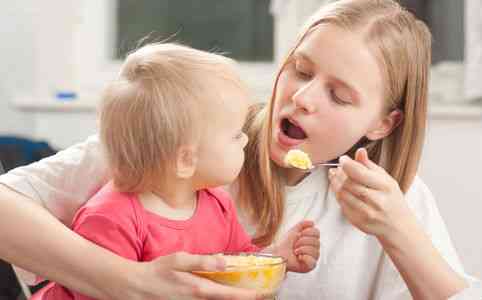 На второй картинке ребенок ест сам, перепачкав все: и одежду, и стол, и пол. Мама при этом находится рядом, лишь присматривая за ним. Оба способа приведут к результату — ребенок будет накормлен и сыт. Но житейский опыт приобретет лишь второй малыш, который создал столько неудобств маме.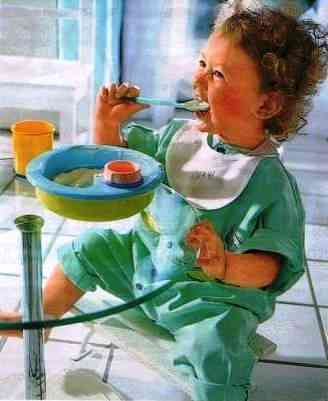      Очень часто, мы,  взрослые создаём первую ситуацию. Так нам удобнее. Мы сами застегиваем ребенку пуговицы, стираем, готовим, заправляем постель и т.д. А через несколько лет сталкиваемся с тем, что ребенок не самостоятелен, безответственен, безынициативен. Он привыкает к тому, что за него все сделают и все решат. Вторая же ситуация требует от нас больше терпения, выдержки, времени — всего того, чего нам так не хватает. Но воспитание можно сравнить со вкладом в банк — что внесешь сегодня, то же получишь с процентами через несколько лет.Путешествие в страну знаний продолжается! Желаем Вам успехов, интересных открытий, веселых игр, настоящих друзей! Только вперед!ЛИТЕРАТУРА: - И. А. Ивлева, И. Ю. Млодик, О.В. Сафуанова «Возрастные особенности детей. Консультирование родителей в детском саду» Практические материалы для психологов ДОУ. – М.:Генезис, 2008.- Е.И. Ждакаева «Тропинка к счастливой семье. Коррекция детско – родительских отношений через сказку, игру, рисунок» - СПб.: Речь; М.: Сфера, 2011.- Тематический компакт – диск «Психолого – педагогическое сопровождение», рыба – диск, выпуск №3 (2011 год) МЦФЭР ресурсы образования.- С. Цветкова «Вопросы воспитания в картинках». Пособие для работы с родителями. Журнал «Школьный психолог» № 5/ 2006 год.- Картинки www.yandex.ru .- Цитаты, материал презентации взяты из интернета.